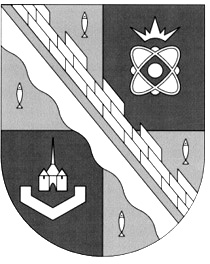 СОВЕТ ДЕПУТАТОВ МУНИЦИПАЛЬНОГО ОБРАЗОВАНИЯСОСНОВОБОРСКИЙ ГОРОДСКОЙ ОКРУГ ЛЕНИНГРАДСКОЙ ОБЛАСТИ(ТРЕТИЙ СОЗЫВ)Р Е Ш Е Н И Еот 30.01.2019г. № 6В целях обеспечения условий для выгула домашних животных на территории Сосновоборского городского округа и на основании пункта 3 части 5 статьи 13 Федерального закона от 27.12.2018 N498-ФЗ «Об ответственном обращении с животными и о внесении изменений в отдельные законодательные акты Российской Федерации», пункта 1 части 1 статьи 6 и части 11 статьи 6 Областного закона Ленинградской области от 18.06.2015 N61-оз «О содержании и защите домашних животных на территории Ленинградской области», пункта 2.6.10 части I и пункта 3 части II «Местных нормативов градостроительного проектирования», утвержденных постановлением Правительства Ленинградской области от 04.12.2017 N525, а также учитывая результаты опроса жителей города в сети «Интернет» от 16 января 2019 года, совет депутатов Сосновоборского городского округаР Е Ш И Л:1. Администрации Сосновоборского городского округа при подготовке заданий на разработку проектов межевания территорий жилых микрорайонов города предусматривать требования о необходимости обеспеченности придомовых (дворовых) территорий многоквартирных жилых домов площадками для выгула собак исходя из условий сложившейся застройки конкретных микрорайонов и нормативов, установленных пунктом 2.6.10 части I «Местных нормативов градостроительного проектирования», а именно, не менее 1 – 2 площадки на один микрорайон с размерами площадок согласно требованиям градостроительных нормативов.2. Предложить администрации Сосновоборского городского округа в срок до 1 декабря 2019 года подготовить предложения по формированию адресного плана установки (строительства) площадок для выгула собак на территории городского округа.3. Настоящее решение вступает в силу со дня принятия.4. Настоящее решение опубликовать в городской газете «Маяк».5. Контроль за выполнением настоящего решения возложить на постоянную депутатскую комиссии по экологии, архитектуре и градостроительству совета депутатов.Заместитель председателя                                              Н.П. Сорокинсовета депутатов «Об обеспечении условий для выгула домашних животных на территории Сосновоборского городского округа»